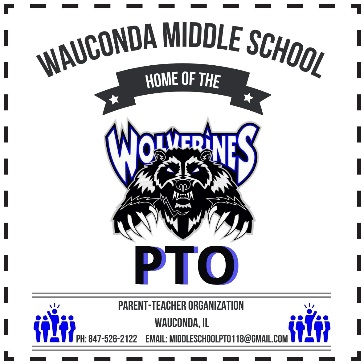 2023-2024 PTO Volunteer FormThe WMS PTO needs you, and there are numerous opportunities to get involved.  Even for an hour or two, your participation can make a difference. The WMS PTO have planned a full year of activities and events. To be successful we need parents like you to volunteer!Please take a moment to complete the form below indicating where you will be able to help.  Please return the completed form to the school office or send a photo of the form via email.Thank you for your support! 					Email: middleschoolpto118@gmail.com===========================================================================Name:  __________________________________________ 	Phone: ________________________ Child’s name and grade(s): _________________________________________________________Cell#:  _________________________ Email:  _________________________________________ Volunteering Opportunities:_____ Popcorn Sales During Lunch Hours (Fridays…see WMS PTO Calendar for dates)  _____ Conference Dinner for Staff (Hours available or Donate Food Item) _____ Holiday Shop (December) _____ Holiday Staff Appreciation (December - Donate food item)_____Teacher Appreciation Day (– Donate Food Item) _____ Color Run 2023 /24 (details TBA) _____ Sporting Events2023-2024 WMS PTO Board MembersConsuelo RiveraPresidentLisa Kuklewski  Vice- PresidentVice- PresidentStacey HaasTreasurerZabrina ZajacSecretary